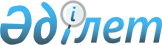 О районном бюджете на 2017-2019 годы
					
			С истёкшим сроком
			
			
		
					Решение 11 сессии Осакаровского районного маслихата Карагандинской области от 23 декабря 2016 года № 161. Зарегистрировано Департаментом юстиции Карагандинской области 4 января 2017 года № 4074. Прекращено действие в связи с истечением срока
      В соответствии с Бюджетным кодексом Республики Казахстан от 4 декабря 2008 года, Законом Республики Казахстан от 23 января 2001 года "О местном государственном управлении и самоуправлении в Республике Казахстан", районный маслихат РЕШИЛ:
      1. Утвердить районный бюджет на 2017 – 2019 годы согласно приложениям 1, 2, 3, 4, 5, 6, 7 соответственно, в том числе на 2017 год в следующих объемах:
      1) доходы – 5 050 045 тысяч тенге, в том числе по: 
      налоговым поступлениям – 864 375 тысяч тенге; 
      неналоговым поступлениям – 13 064 тысяч тенге;
      поступлениям от продажи основного капитала – 23 200 тысяч тенге;
      поступлениям трансфертов – 4 149 406 тысяч тенге;
      2) затраты – 5 163 412 тысяч тенге;
      3) чистое бюджетное кредитование – 57 668 тысяч тенге, в том числе: 
       бюджетные кредиты – 85 087 тысяч тенге;
      погашение бюджетных кредитов – 27 419 тысяч тенге;
      4) сальдо по операциям с финансовыми активами – 0 тысяч тенге:
      приобретение финансовых активов – 0 тысяч тенге;
      поступления от продажи финансовых активов государства – 0 тысяч тенге;
      5) дефицит (профицит) бюджета – минус 171 035 тысяч тенге;
      6) финансирование дефицита (использование профицита) бюджета 
      171 035 тысяч тенге, в том числе:
      поступление займов – 85 087 тысяч тенге;
      погашение займов – 27 419 тысяч тенге;
      используемые остатки бюджетных средств – 113 367 тысяч тенге.

      Сноска. Пункт 1 – в редакции решения Осакаровского районного маслихата Карагандинской области от 11.12.2017 № 376 (вводится в действие с 01.01.2017).

      2. Учесть в составе поступлений и расходов районного бюджета на 2017 год предусмотрены целевые трансферты и бюджетный кредит из республиканского и областного бюджета согласно приложению 4.

      Распределение указанных сумм целевых трансфертов бюджету района определяется на основании постановления акимата Карагандинской области.

      3. Предусмотреть в районном бюджете на 2017 год объем субвенции, передаваемой из областного бюджета в сумме 3 680 955 тысяч тенге.

      4. Установить на 2017 год нормативы распределения доходов в бюджеты района в следующих размерах: 

      1) по индивидуальному подоходному налогу:

      с доходов, облагаемых у источника выплаты – 50 процентов;

      с доходов, не облагаемых у источника выплаты - 100 процентов;

      с доходов иностранных граждан, не облагаемых у источника выплаты – 100 процентов;

      2) по социальному налогу – 70 процентов.

      5. Установить на 2017 год гражданским служащим здравоохранения, социального обеспечения, образования, культуры, спорта и ветеринарии, работающим в сельской местности, финансируемым из районного бюджета, повышенные на двадцать пять процентов должностные оклады и тарифные ставки по сравнению с окладами и ставками гражданских служащих, занимающихся этими видами деятельности в городских условиях.

      6. Утвердить в районном бюджете расходы по аппаратам акимов поселков, сел, сельских округов согласно приложению 5.

      7. Утвердить объемы распределения по сельским округам и поселкам сумм трансфертов органам местного самоуправления на 2017 год, согласно приложению 6.

      8. Утвердить резерв акимата Осакаровского района на 2017 год в сумме 17 479 тысяч тенге.

      9. Утвердить перечень районных бюджетных программ, не подлежащих секвестру в процессе исполнения районного бюджета на 2017 год, согласно приложению 7.

      10. Настоящее решение вводится в действие с 1 января 2017 года.


      СОГЛАСОВАНО:
      23 декабря 2016 года Районный бюджет на 2017 год
      Сноска. Приложение 1 – в редакции решения Осакаровского районного маслихата Карагандинской области от 11.12.2017 № 376 (вводится в действие с 01.01.2017). Районный бюджет на 2018 год Районный бюджет на 2019 год Целевые трансферты и бюджетный кредит бюджету района на 2017 год
      Сноска. Приложение 4 – в редакции решения Осакаровского районного маслихата Карагандинской области от 11.12.2017 № 376 (вводится в действие с 01.01.2017). Затраты по аппаратам акимов поселков, сел, сельских округов района на 2017 год
      Сноска. Приложение 5 – в редакции решения Осакаровского районного маслихата Карагандинской области от 11.12.2017 № 376 (вводится в действие с 01.01.2017). Объемы распределения по сельским округам
и поселкам сумм трансфертов органам местного самоуправления на 2017 год
      Сноска. Приложение 6 – в редакции решения Осакаровского районного маслихата Карагандинской области от 14.07.2017 № 275 (вводится в действие с 01.01.2017). Перечень
местных бюджетных программ, не подлежащих секвестру в процессе исполнения
бюджетов районов (городов областного значения) на 2017 год
					© 2012. РГП на ПХВ «Институт законодательства и правовой информации Республики Казахстан» Министерства юстиции Республики Казахстан
				
      Председатель сессии

В. Эммерих

      Секретарь районного маслихата

К. Саккулаков

      Руководитель отдела экономики ифинансов Осакаровского района

Е. Темиров
Приложение 1
к решению 11 сессии
Осакаровского районного маслихата
от 23 декабря 2016 года № 161
Категория
Категория
Категория
Категория
Сумма,
тысяч тенге
Класс
Класс
Класс
Сумма,
тысяч тенге
Подкласс
Подкласс
Сумма,
тысяч тенге
Наименование
Сумма,
тысяч тенге
1
2
3
4
5
1.ДОХОДЫ
5 050 045 
1
Налоговые поступления
864 375
01
Подоходный налог
221 256
2
Индивидуальный подоходный налог
221 256
03
Социальный налог
172 432
1
Социальный налог
172 432
04
Налоги на собственность
394 329
1
Налоги на имущество
289 836
3
Земельный налог
25 065
4
Налог на транспортные средства
67 828
5
Единый земельный налог
11 600
05
Внутренние налоги на товары, работы и услуги 
72 089
2
Акцизы 
 3 568
3
Поступления за использование природных и других ресурсов 
48 600
4
Сборы за ведение предпринимательской и профессиональной деятельности
19 921
08
Обязательные платежи, взимаемые за совершение юридически значимых действий и (или) выдачу документов уполномоченными на то государственными органами или должностными лицами 
4 269
1
Государственная пошлина 
4 269
2
Неналоговые поступления
13 064
01
Доходы от государственной собственности 
 6 419
1
Поступления части чистого дохода государственных предприятий
 95
5
Доходы от аренды имущества, находящегося в государственной собственности 
6 292
7
Вознаграждения по кредитам, выданным из государственного бюджета 
32
03
Поступления денег от проведения государственных закупок, организуемых государственными учреждениями, финансируемыми из государственного бюджета
316
1
Поступления денег от проведения государственных закупок, организуемых государственными учреждениями, финансируемыми из государственного бюджета
316
04
Штрафы, пени, санкции, взыскания, налагаемые государственными учреждениями, финансируемыми из государственного бюджета, а также содержащимися и финансируемыми из бюджета (сметы расходов) Национального Банка Республики Казахстан
 1084
1
Штрафы, пени, санкции, взыскания, налагаемые государственными учреждениями, финансируемыми из государственного бюджета, а также содержащимися и финансируемыми из бюджета (сметы расходов) Национального Банка Республики Казахстан, за исключением поступлений от организаций нефтяного сектора
 1084
06
Прочие неналоговые поступления
5245
1
Прочие неналоговые поступления
5245
3
Поступления от продажи основного капитала
23 200
01
Продажа государственного имущества, закрепленного за государственными учреждениями
3 000
1
Продажа государственного имущества, закрепленного за государственными учреждениями
3 000
03
Продажа земли и нематериальных активов
20 200
1
Продажа земли
20 200
4
Поступления трансфертов
4 149 406
02
Трансферты из вышестоящих органов государственного управления
4 149 406
2
Трансферты из областного бюджета
4 149 406
Функциональная группа
Функциональная группа
Функциональная группа
Функциональная группа
Функциональная группа
Сумма,
тысяч тенге
Функциональная подгруппа
Функциональная подгруппа
Функциональная подгруппа
Функциональная подгруппа
Сумма,
тысяч тенге
Администратор Бюджетных программ
Администратор Бюджетных программ
Администратор Бюджетных программ
Сумма,
тысяч тенге
Программа
Программа
Сумма,
тысяч тенге
Сумма,
тысяч тенге
ll. Затраты
5 163 412
01
Государственные услуги общего характера
744 102
1
Представительные, исполнительные и другие органы, выполняющие общие функции государственного управления
549 761
112
Аппарат маслихата района (города областного значения)
19 178
001
Услуги по обеспечению деятельности маслихата района (города областного значения)
19 178
122
Аппарат акима района (города областного значения)
 147 960
001
Услуги по обеспечению деятельности акима района (города областного значения)
130 322
003
Капитальные расходы государственного органа
17 638
123
Аппарат акима района в городе, города районного значения, поселка, села, сельского округа 
382 623
001
Услуги по обеспечению деятельности акима района в городе, города районного значения, поселка, села, сельского округа
308 377
022
Капитальные расходы государственного органа
74 246
2
Финансовая деятельность
14 713
459
Отдел экономики и финансов района (города областного значения)
14 713
003
Проведение оценки имущества в целях налогообложения
1 513
010
Приватизация, управление коммунальным имуществом, постприватизационная деятельность и регулирование споров, связанных с этим
13 200
9
Прочие государственные услуги общего характера
179 628
459
Отдел экономики и финансов района (города областного значения)
44 785
001
Услуги по реализации государственной политики в области формирования и развития экономической политики, государственного планирования, исполнения бюджета и управления коммунальной собственностью района (города областного значения)
44 085
015
Капитальные расходы государственного органа
700
471
Отдел образования, физической культуры и спорта района (города областного значения)
9 588
001
Услуги по реализации государственной политики на местном уровне в области образования, физической культуры и спорта
 9 588
486
Отдел земельных отношений, архитектуры и градостроительства района (города областного значения)
23 222
001
Услуги по реализации государственной политики в области регулирования земельных отношений, архитектуры и градостроительства на местном уровне
22 492
003
Капитальные расходы государтсвенного органа
730
492
Отдел жилищно-коммунального хозяйства, пассажирского транспорта, автомобильных дорог и жилищной инспекции района (города областного значения)
89 024
001
Услуги по реализации государственной политики на местном уровне в области жилищно-коммунального хозяйства, пассажирского транспорта, автомобильных дорог и жилищной инспекции
14 499
067
Капитальные расходы подведомственных государственных учреждений и организаций 
74 525
494
Отдел предпринимательства и промышленности района (города областного значения)
13 009
001
Услуги по реализации государственной политики на местном уровне в области развития предпринимательства и промышленности 
12 634
003
Капитальные расходы государственного органа
375
02
Оборона
 13298
1
Военные нужды
4 002
122
Аппарат акима района (города областного значения)
 4002
005
Мероприятия в рамках исполнения всеобщей воинской обязанности
4002
2
Организация работы по чрезвычайным ситуациям
9296
122
Аппарат акима района (города областного значения)
9296
006
Предупреждение и ликвидация чрезвычайных ситуаций масштаба района (города областного значения)
7820
007
Мероприятия по профилактике и тушению степных пожаров районного (городского) масштаба, а также пожаров в населенных пунктах, в которых не созданы органы государственной противопожарной службы
1 476
03
Общественный порядок, безопасность, правовая, судебная, уголовно-исполнительная деятельность
1 377
9
Прочие услуги в области общественного порядка и безопасности
1 377
492
Отдел жилищно-коммунального хозяйства, пассажирского транспорта, автомобильных дорог и жилищной инспекции района (города областного значения)
1 377
021
Обеспечение безопасности дорожного движения в населенных пунктах
1 377
04
Образование
3 083 950
1
Дошкольное воспитание и обучение
373 067
471
Отдел образования, физической культуры и спорта района (города областного значения)
373 067
003
Обеспечение деятельности организаций дошкольного воспитания и обучения
142 399
040
Реализация государственного образовательного заказа в дошкольных организациях образования
230 668
2
Начальное, основное среднее и общее среднее образование
2 542 265
123
Аппарат акима района в городе, города районного значения, поселка, села, сельского округа
 3 699
005
Организация бесплатного подвоза учащихся до школы и обратно в сельской местности
3 699
471
Отдел образования, физической культуры и спорта района (города областного значения)
2 538 566
004
Общеобразовательное обучение 
2 336 246
005
Дополнительное образование для детей и юношества
103 580
028
Дополнительное образование для детей и юношества по спорту
98 740
9
Прочие услуги в области образования
168 618
471
Отдел образования, физической культуры и спорта района (города областного значения)
168 618
009
Приобретение и доставка учебников, учебно-методических комплексов для государственных учреждений образования района (города областного значения)
57 049
020
Ежемесячные выплаты денежных средств опекунам (попечителям) на содержание ребенка-сироты (детей-сирот), и ребенка (детей), оставшегося без попечения родителей 
32 041
029
Обследование психического здоровья детей и подростков и оказание психолого-медико-педагогической консультативной помощи населению
12 902
067
Капитальные расходы подведомственных государственных учреждений и организаций
66 626
06
Социальная помощь и социальное обеспечение
253 290
1
Социальное обеспечение
31 905
451
Отдел занятости и социальных программ района (города областного значения)
25 391
005
Государственная адресная социальная помощь 
615
016
Государственные пособия на детей до 18 лет
11 526
025
Внедрение обусловленной денежной помощи по проекту "Өрлеу"
13 250
471
Отдел образования, физической культуры и спорта района (города областного значения)
6 514
030
Содержание ребенка (детей), переданного патронатным воспитателям
6 514
2
Социальная помощь
174 613
451
Отдел занятости и социальных программ района (города областного значения)
174 613
002
Программа занятости 
50 338
004
Оказание социальной помощи на приобретение топлива специалистам здравоохранения, образования, социального обеспечения, культуры, спорта и ветеринарии в сельской местности в соответствии с законодательством Республики Казахстан 
1 834
006
Оказание жилищной помощи
11 806
007
Социальная помощь отдельным категориям нуждающихся граждан по решениям местных представительных органов
15 615
010
Материальное обеспечение детей-инвалидов, воспитывающихся и обучающихся на дому
186
014
Оказание социальной помощи нуждающимся гражданам на дому
61 140
017
Обеспечение нуждающихся инвалидов обязательными гигиеническими средствами и предоставление услуг специалистами жестового языка, индивидуальными помощниками в соответствии с индивидуальной программой реабилитации инвалида
16 723
023
Обеспечение деятельности центров занятости населения
16 971 
9
Прочие услуги в области социальной помощи и социального обеспечения
46 772
451
Отдел занятости и социальных программ района (города областного значения)
46 772
001
Услуги по реализации государственной политики на местном уровне в области обеспечения занятости и реализации социальных программ для населения
37 081
011
Оплата услуг по зачислению, выплате и доставке пособий и других социальных выплат
 592
021
Капитальные расходы государственного органа
 200
050
Реализация Плана мероприятий по обеспечению прав и улучшению качества жизни инвалидов в Республике Казахстан на 2012 – 2018 годы
4 433
067
Капитальные расходы подведомственных государственных учреждений и организаций
4 466
07
Жилищно-коммунальное хозяйство
392 398
1
Жилищное хозяйство
326 384
123
Аппарат акима района в городе, города районного значения, поселка, села, сельского округа
27 000
027
Ремонт и благоустройство объектов городов и сельских населенных пунктов в рамках Программы развития продуктивной занятости и массового предпринимательства
27 000
455
Отдел культуры и развития языков района (города областного значения)
10 800
024
Ремонт объектов городов и сельских населенных пунктов в рамках Программы развития продуктивной занятости и массового предпринимательства
10 800
467
Отдел строительства района (города областного значения)
218 754
003
Проектирование и (или) строительство, реконструкция жилья коммунального жилищного фонда
135 691
004
Проектирование, развитие и (или) обустройство инженерно-коммуникационной инфраструктуры
83 063
471
Отдел образования, физической культуры и спорта района (города областного значения)
35 800
026
Ремонт объектов городов и сельских населенных пунктов в рамках Программы развития продуктивной занятости и массового предпринимательства
35 800
492
Отдел жилищно-коммунального хозяйства, пассажирского транспорта, автомобильных дорог и жилищной инспекции района (города областного значения)
34 030
033
Проектирование, развитие и (или) обустройство инженерно-коммуникационной инфраструктуры
25 030
041
Ремонт и благоустройство объектов городов и сельских населенных пунктов в рамках Программы развития продуктивной занятости и массового предпринимательства
9 000
2
Коммунальное хозяйство
11 272
123
Аппарат акима района в городе, города районного значения, поселка, села, сельского округа
2 800
014
Организация водоснабжения населенных пунктов
2 800
467
Отдел строительства района (города областного значения)
8 472
058
Развитие системы водоснабжения и водоотведения в сельских населенных пунктах
8 472
3
Благоустройство населенных пунктов
54 742
123
Аппарат акима района в городе, города районного значения, поселка, села, сельского округа
53742
008
Освещение улиц населенных пунктов
19 267
009
Обеспечение санитарии населенных пунктов
1 000
011
Благоустройство и озеленение населенных пунктов
33 475
492
Отдел жилищно-коммунального хозяйства, пассажирского транспорта, автомобильных дорог и жилищной инспекции района (города областного значения)
1 000
016
Обеспечение санитарии населенных пунктов
1 000
08
Культура, спорт, туризм и информационное пространство
256 618
1
Деятельность в области культуры
139 251
455
Отдел культуры и развития языков района (города областного значения)
139 251
003
Поддержка культурно-досуговой работы
 139 251
2
Спорт 
7 442
471
Отдел образования, физической культуры и спорта района (города областного значения)
 7 442
014
Проведение спортивных соревнований на районном (города областного значения) уровне
1 298
015
Подготовка и участие членов сборных команд района (города областного значения) по различным видам спорта на областных спортивных соревнованиях 
6 144
3
Информационное пространство
77 270
455
Отдел культуры и развития языков района (города областного значения)
62 805
006
Функционирование районных (городских) библиотек
61 900
007
Развитие государственного языка и других языков народа Казахстана
905
456
Отдел внутренней политики района (города областного значения)
14 465
002
Услуги по проведению государственной информационной политики
14 465
9
Прочие услуги по организации культуры, спорта, туризма и информационного пространства
32 655
455
Отдел культуры и развития языков района (города областного значения)
14157
001
Услуги по реализации государственной политики на местном уровне в области развития языков и культуры
6 481
032
Капитальные расходы подведомственных государственных учреждений и организаций
7 676
456
Отдел внутренней политики района (города областного значения)
18 498
001
Услуги по реализации государственной политики на местном уровне в области информации, укрепления государственности и формирования социального оптимизма граждан
8 681
003
Реализация мероприятий в сфере молодежной политики
8 817
006
Капитальные расходы государственного органа
1 000
10
Сельское, водное, лесное, рыбное хозяйство, особо охраняемые природные территории, охрана окружающей среды и животного мира, земельные отношения
116 855
1
Сельское хозяйство
98 316
462
Отдел сельского хозяйства района (города областного значения)
18 608
001
Услуги по реализации государственной политики на местном уровне в сфере сельского хозяйства 
17 818
006
Капитальные расходы государственного органа
790
473
Отдел ветеринарии района (города областного значения)
79 708
001
Услуги по реализации государственной политики на местном уровне в сфере ветеринарии
16 118
003
Капитальные расходы государственного органа
200
007
Организация отлова и уничтожения бродячих собак и кошек
2000
008
Возмещение владельцам стоимости изымаемых и уничтожаемых больных животных, продуктов и сырья животного происхождения 
5890
009
Проведение ветеринарных мероприятий по энзоотическим болезням животных
1 498
010
Проведение мероприятий по идентификации сельскохозяйственных животных
 8499
011
Проведение противоэпизоотических мероприятий
45 503
9
Прочие услуги в области сельского, водного, лесного, рыбного хозяйства, охраны окружающей среды и земельных отношений 
18 539
459
Отдел экономики и финансов района (города областного значения)
18 539
099
Реализация мер по оказанию социальной поддержки специалистов
18 539
11
Промышленность, архитектурная, градостроительная и строительная деятельность
11 192
2
Архитектурная, градостроительная и строительная деятельность
11192
467
Отдел строительства района (города областного значения)
11 192
001
Услуги по реализации государственной политики на местном уровне в области строительства
10 741
017
Капитальные расходы государственного органа
451
12
Транспорт и коммуникации
111 263
1
Автомобильный транспорт 
109 023
123
Аппарат акима района в городе, города районного значения, поселка, села, сельского округа
68 619
013
Обеспечение функционирования автомобильных дорог в городах районного значения, поселках, селах, сельских округах
1 546
045
Капитальный и средний ремонт автомобильных дорог улиц населенных пунктов
 67073
492
Отдел жилищно-коммунального хозяйства, пассажирского транспорта, автомобильных дорог и жилищной инспекции района (города областного значения)
40404
023
Обеспечение функционирования автомобильных дорог
40404
9
Прочие услуги в сфере транспорта и коммуникаций
2 240
492
Отдел жилищно-коммунального хозяйства, пассажирского транспорта, автомобильных дорог и жилищной инспекции района (города областного значения)
2 240
037
Субсидирование пассажирских перевозок по социально значимым городским (сельским), пригородным и внутрирайонным сообщениям
2 240
13
Прочие
41052
9
Прочие
41052
123
Аппарат акима района в городе, города районного значения, поселка, села, сельского округа
23714
040
Реализация мер по содействию экономическому развитию регионов в рамках Программы развития регионов до 2020 года
 23714
459
Отдел экономики и финансов района (города областного значения)
17338
012
Резерв местного исполнительного органа района (города областного значения)
17338
14
Обслуживание долга
32
1
Обслуживание долга
32
459
Отдел экономики и финансов района (города областного значения)
32
021
Обслуживание долга местных исполнительных органов по выплате вознаграждений и иных платежей по займам из областного бюджета
 32
15
Трансферты 
137985
1
Трансферты
137985
459
Отдел экономики и финансов района (города областного значения)
137985
006
Возврат неиспользованных (недоиспользованных) целевых трансфертов
7893
024
Целевые текущие трансферты из нижестоящего бюджета на компенсацию потерь вышестоящего бюджета в связи с изменением законодательства
13504
051
Трансферты органам местного самоуправления
95 898
054
Возврат сумм неиспользованных (недоиспользованных) целевых трансфертов, выделенных из республиканского бюджета за счет целевого трансферта из Национального фонда Республики Казахстан
20 690
16
Погашение займов
27419
1
Погашение займов
27419
459
Отдел экономики и финансов района (города областного значения)
27419
005
Погашение долга местного исполнительного органа перед вышестоящим бюджетом 
27419
lll.Чистое бюджетное кредитование 
57668
Бюджетные кредиты
85 087
Погашение бюджетных кредитов
27419
10
Сельское, водное, лесное, рыбное хозяйство, особо охраняемые природные территории, охрана окружающей среды и животного мира, земельные отношения
85 087
9
Прочие услуги в области сельского, водного, лесного, рыбного хозяйства, охраны окружающей среды и земельных отношений 
85 087
459
Отдел экономики и финансов района (города областного значения)
85 087
018
Бюджетные кредиты для реализации мер социальной поддержки специалистов
85 087
Категория 
 Класс       Наименование
 Подкласс
Категория 
 Класс       Наименование
 Подкласс
Категория 
 Класс       Наименование
 Подкласс
Категория 
 Класс       Наименование
 Подкласс
Сумма
(тыс. тенге)
1
2
3
4
5
5
Погашение бюджетных кредитов
27419
01
Погашение бюджетных кредитов
27419
1
Погашение бюджетных кредитов
27419
Погашение бюджетных кредитов, выданных из государственного бюджета
27419
Функциональная группа
 Функциональная подгруппа Наименование
 Администратор бюджетных программ
 Программа
Функциональная группа
 Функциональная подгруппа Наименование
 Администратор бюджетных программ
 Программа
Функциональная группа
 Функциональная подгруппа Наименование
 Администратор бюджетных программ
 Программа
Функциональная группа
 Функциональная подгруппа Наименование
 Администратор бюджетных программ
 Программа
Функциональная группа
 Функциональная подгруппа Наименование
 Администратор бюджетных программ
 Программа
Сумма
(тыс. тенге)
1
2
3
4
5
6
lV. Сальдо по операциям с финансовыми активами
0
Приобретение финансовых активов 
0
Категория 
 Класс       Наименование
 Подкласс
Категория 
 Класс       Наименование
 Подкласс
Категория 
 Класс       Наименование
 Подкласс
Категория 
 Класс       Наименование
 Подкласс
Сумма
(тыс. тенге)
1
2
3
4
5
Поступление от продажи финансовых активов государства
0
Наименование
Сумма
(тыс. тенге)
1
2
V. Дефицит (профицит) бюджета
 - 171035
VI. Финансирование дефицита (использование профицита) бюджета
 171035Приложение 2
к решению 11 сессии
Осакаровского районного маслихата
от 23 декабря 2016 года № 161
Категория
Категория
Категория
Категория
Сумма, тысяч тенге
Класс
Класс
Класс
Сумма, тысяч тенге
Подкласс
Подкласс
Сумма, тысяч тенге
Наименование
Сумма, тысяч тенге
1
2
3
4
5
1.ДОХОДЫ
4 927 623
1
Налоговые поступления
930 070
01
Подходный налог
239 539
2
Индивидуальный подходный налог
239 539
03
Социальный налог
216 677
1
Социальный налог
216 677
04
Налоги на собственность
384 637
1
Налоги на имущество
271 807
3
Земельный налог
28 783
4
Налог на транспортные средства
71 635
5
Единый земельный налог
12 412
05
Внутренние налоги на товары, работы и услуги
84 649
2
Акцизы 
4 809
3
Поступления за использование природных и других ресурсов 
52 002
4
Сборы за ведение предпринимательской и профессиональной деятельности
27 838
08
Обязательные платежи, взимаемые за совершение юридически значимых действий и (или) выдачу документов уполномоченными на то государственными органами или должностными лицами 
 4 568
1
Государственная пошлина 
4 568
2
Неналоговые поступления
8 197
01
Доходы от государственной собственности 
6 111
1
Поступления части чистого дохода государственных предприятий
75
5
Доходы от аренды имущества, находящегося в государственной собственности 
6 036
06
Прочие неналоговые поступления
2 086
1
Прочие неналоговые поступления
2 086
3
Поступления от продажи основного капитала
14 000
03
Продажа земли и нематериальных активов
14 000
1
Продажа земли
14 000
4
Поступления трансфертов
3 975 356
02
Трансферты из вышестоящих органов государственного управления
3 975 356
2
Трансферты из областного бюджета
 3 975 356
Функциональная группа
Функциональная группа
Функциональная группа
Функциональная группа
Функциональная группа
Сумма, тысяч тенге
Функциональная подгруппа
Функциональная подгруппа
Функциональная подгруппа
Функциональная подгруппа
Сумма, тысяч тенге
Администратор Бюджетных програм
Администратор Бюджетных програм
Администратор Бюджетных програм
Сумма, тысяч тенге
Программа
Программа
Сумма, тысяч тенге
Наименование
Сумма, тысяч тенге
ll. Затраты
4 927 623
01
Государственные услуги общего характера
531 812
1
Представительные, исполнительные и другие органы, выполняющие общие функции государственного управления
427 024
112
Аппарат маслихата района (города областного значения)
18 904
001
Услуги по обеспечению деятельности маслихата района (города областного значения)
18 904
122
Аппарат акима района (города областного значения)
111 919
001
Услуги по обеспечению деятельности акима района (города областного значения)
94 919
003
Капитальные расходы государственного органа
17000
123
Аппарат акима района в городе, города районного значения, поселка, села, сельского округа 
296 201
001
Услуги по обеспечению деятельности акима района в городе, города районного значения, поселка, села, сельского округа
296 201
2
Финансовая деятельность
13049
459
Отдел экономики и финансов района (города областного значения)
13049
003
Проведение оценки имущества в целях налогооблажения
1513
010
Приватизация, управление коммунальным имуществом, посприватизационная деятельность и регулирование споров, связанных с этим
11536
9
Прочие государственные услуги общего характера
91739
459
Отдел экономики и финансов района (города областного значения)
34754
001
Услуги по реализации государственной политики в области формирования и развития экономической политики, государственного планирования, исполнения бюджета и управления коммунальной собственностью района (города областного значения)
34754
471
Отдел образования, физической культуры и спорта района (города областного значения)
11859
001
Услуги по реализации государственной политики на местном уровне в области образования, физической культуры и спорта
11859
486
Отдел земельных отношений, архитектуры и градостроительства района (города областного значения)
20283
001
Услуги по реализации государственной политики в области регулирования земельных отношений, архитектуры и градостроительства на местном уровне
20283
492
Отдел жилищно-коммунального хозяйства, пассажирского транспорта, автомобильных дорог и жилищной инспекции района (города областного значения)
14349
001
Услуги по реализации государственной политики на местном уровне в области жилищно-коммунального хозяйства, пассажирского транспорта, автомобильных дорог и жилищной инспекции
14349
494
Отдел предпринимательства и промышленности района (города областного значения)
10494
001
Услуги по реализации государственной политики на местном уровне в области развития предпринимательства и промышленности 
10494
02
Оборона
22693
1
Военные нужды
15385
122
Аппарат акима района (города областного значения)
15385
005
Мероприятия в рамках исполнения всеобщей воинской обязанности
15385
2
Организация работы по чрезвычайным ситуациям
7308
122
Аппарат акима района (города областного значения)
7308
006
Предупреждение и ликвидация чрезвычайных ситуаций масштаба района (города областного значения)
5832
007
Мероприятия по профилактике и тушению степных пожаров районного (городского) масштаба, а также пожаров в населенных пунктах, в которых не созданы органы государственной противопожарной службы
1476
04
Образование
3 452 850
1
Дошкольное воспитание и обучение
383283
471
Отдел образования, физической культуры и спорта района (города областного значения)
383283
003
Обеспечение деятельности организаций дошкольного воспитания и обучения
147126
040
Реализация государственного образовательного заказа в дошкольных организациях образования
236 157
2
Начальное, основное среднее и общее среднее образование
2807662
123
Аппарат акима района в городе, города районного значения, поселка, села, сельского округа
1805
005
Организация бесплатного подвоза учащихся до школы и обратно в сельской местности
1805
471
Отдел образования, физической культуры и спорта района (города областного значения)
2805857
004
Общеобразовательное обучение 
2622 825
005
Дополнительное образование для детей и юношества
82840
028
Дополнительное образование для детей и юношества по спорту
100192
9
Прочие услуги в области образования
261905
471
Отдел образования, физической культуры и спорта района (города областного значения)
261905
009
Приобретение и доставка учебников, учебно-методических комплексов для государственных учреждений образования района (города областного значения)
61113
020
Ежемесячные выплаты денежных средств опекунам (попечителям) на содержание ребенка- сироты (детей-сирот) и ребенка (детей), оставшегося без попечения родителей 
36472
027
Выплата единовременных денежных средств казахстанским гражданам, усыновившим (удочерившим) ребенка (детей) - сироту и ребенка (детей), оставшегося без попечения родителей
638
029
Обследование психического здоровья детей и подростков и оказание психолого-медико-педагогической консультативной помощи населению
13682
067
Капитальные расходы подведомственных государственных учреждений и организаций
150000
06
Социальная помощь и социальное обеспечение
187 311
1
Социальное обеспечение
17381
451
Отдел занятости и социальных программ района (города областного значения)
12500
016
Государственные пособия на детей до 18 лет
10000
025
Внедрение обусловленной денежной помощи по проекту "Өрлеу"
2500
471
Отдел образования, физической культуры и спорта района (города областного значения)
4881
030
Содержание ребенка (детей), переданного патронатным воспитателям
4881
2
Социальная помощь
144467
451
Отдел занятости и социальных программ района (города областного значения)
144467
002
Программа занятости 
17128
004
Оказание социальной помощи на приобретение топлива специалистам здравоохранения, образования, социального обеспечения, культуры, спорта и ветеринарии в сельской местности в соответствии с законодательством Республики Казахстан 
2886
006
Оказание жилищной помощи
12041
007
Социальная помощь отдельным категориям нуждающихся граждан по решениям местных представительных органов
16115
010
Материальное обеспечение детей-инвалидов, воспитывающихся и обучающихся на дому
197
014
Оказание социальной помощи нуждающимся гражданам на дому
62185
017
Обеспечение нуждающихся инвалидов обязательными гигиеническими средствами и предоставление услуг специалистами жестового языка, индивидуальными помощниками в соответствии с индивидуальной программой реабилитации инвалида
16723
023
Обеспечение деятельности центров занятости населения
17192
9
Прочие услуги в области социальной помощи и социального обеспечения
25463
451
Отдел занятости и социальных программ района (города областного значения)
25463
001
Услуги по реализации государственной политики на местном уровне в области обеспечения занятости и реализации социальных программ для населения
24711
011
Оплата услуг по зачислению, выплате и доставке пособий и других социальных выплат
752
07
Жилищно-коммунальное хозяйство
32 876
1
Жилищное хозяйство
28 000
467
Отдел строительства района (города областного значения)
28 000
003
Проектирование и (или) строительство, реконструкция жилья коммунального жилищного фонда
28000
3
Благоустройство населенных пунктов
4 876
492
Отдел жилищно-коммунального хозяйства, пассажирского транспорта, автомобильных дорог и жилищной инспекции района (города областного значения)
4 876
016
Обеспечение санитарии населенных пунктов
4876
08
Культура, спорт, туризм и информационное пространство
272626
1
Деятельность в области культуры
131 855
455
Отдел культуры и развития языков района (города областного значения)
131855
003
Поддержка культурно-досуговой работы
131855
2
Спорт 
6854
471
Отдел образования, физической культуры и спорта района (города областного значения)
6854
014
Проведение спортивных соревнований на районном (города областного значения) уровне
710
015
Подготовка и участие членов сборных команд района (города областного значения) по различным видам спорта на областных спортивных соревнованиях 
6144
3
Информационное пространство
78193
455
Отдел культуры и развития языков района (города областного значения)
66 193
006
Функционирование районных (городских) библиотек
65248
007
Развитие государственного языка и других языков народа Казахстана
945
456
Отдел внутренней политики района (города областного значения)
12000
002
Услуги по проведению государственной информационной политики
12000
9
Прочие услуги по организации культуры, спорта, туризма и информационного пространства
55724
455
Отдел культуры и развития языков района (города областного значения)
38065
001
Услуги по реализации государственной политики на местном уровне в области развития языков и культуры
7096
032
Капитальные расходы подведомтсвенных государственных учреждений и организаций
30969
456
Отдел внутренней политики района (города областного значения)
17659
001
Услуги по реализации государственной политики на местном уровне в области информации, укрепления государственности и формирования социального оптимизма граждан
8635
003
Реализация мероприятий в сфере молодежной политики
9024
10
Сельское, водное, лесное, рыбное хозяйство, особо охраняемые природные территории, охрана окружающей среды и животного мира, земельные отношения
98719
1
Сельское хозяйство
83357
462
Отдел сельского хозяйства района (города областного значения)
18411
001
Услуги по реализации государственной политики на местном уровне в сфере сельского хозяйства 
18411
473
Отдел ветеринарии района (города областного значения)
64946
001
Услуги по реализации государственной политики на местном уровне в сфере ветеринарии
12508
010
Проведение мероприятий по идентификации сельскохозяйственных животных
3750
011
Проведение противоэпизоотических мероприятий
48688
9
Прочие услуги в области сельского, водного, лесного, рыбного хозяйства, охраны окружающей среды и земельных отношений 
15362
459
Отдел экономики и финансов района (города областного значения)
15362
099
Реализация мер по оказанию социальной поддержки специалистов
15362
11
Промышленность, архитектурная, градостроительная и строительная деятельность
12382
2
Архитектурная, градостроительная и строительная деятельность
12382
467
Отдел строительства района (города областного значения)
12382
001
Услуги по реализации государственной политики на местном уровне в области строительства
12382
12
Транспорт и коммуникации
167398
1
Автомобильный транспорт 
165024
123
Аппарат акима района в городе, города районного значения, поселка, села, сельского округа
135753
045
Капитальный и средний ремонт автомобильных дорог улиц населенных пунктов
135753
492
Отдел жилищно-коммунального хозяйства, пассажирского транспорта, автомобильных дорог и жилищной инспекции района (города областного значения)
29271
023
Обеспечение функционирования автомобильных дорог
29271
9
Прочие услуги в сфере транспорта и коммуникаций
2374
492
Отдел жилищно-коммунального хозяйства, пассажирского транспорта, автомобильных дорог и жилищной инспекции района (города областного значения)
2374
037
Субсидирование пассажирских перевозок по социально значимым городским (сельским), пригородным и внутрирайонным сообщениям
2374
13
Прочие
49597
9
Прочие
49597
123
Аппарат акима района в городе, города районного значения, поселка, села, сельского округа
30552
040
Реализация мер по содействию экономическому развитию регионов в рамках Программы развития регионов до 2020 года
30552
459
Отдел экономики и финансов района (города областного значения)
19045
012
Резерв местного исполнительного органа района (города областного значения)
19045
15
Трансферты 
99359
1
Трансферты
99359
459
Отдел экономики и финансов района (города областного значения)
99359
051
Трансферты органам местного самоуправления
99359
16
Погашение займов
26051
1
Погашение займов
26051
459
Отдел экономики и финансов района (города областного значения)
26051
005
Погашение долга местного исполнительного органа перед вышестоящим бюджетом 
26051
lll.Чистое бюджетное кредитование 
-26051
Бюджетные кредиты
Погашение бюджетных кредитов
26051
Категория
Категория
Категория
Категория
Сумма (тыс. тенге)
Класс
Класс
Класс
Сумма (тыс. тенге)
Подкласс
Подкласс
Сумма (тыс. тенге)
Наименование
Сумма (тыс. тенге)
1
2
3
4
5
Погашение бюджетных кредитов
26 051
5
Погашение бюджетных кредитов
26 051
01
Погашение бюджетных кредитов
26 051
1
Погашение бюджетных кредитов, выданных из государственного бюджета
26 051
Функциональная группа
Функциональная группа
Функциональная группа
Функциональная группа
Функциональная группа
Сумма (тыс. тенге)
Функциональная подгруппа
Функциональная подгруппа
Функциональная подгруппа
Функциональная подгруппа
Сумма (тыс. тенге)
Администратор бюджетных программ
Администратор бюджетных программ
Администратор бюджетных программ
Сумма (тыс. тенге)
Программа
Программа
Сумма (тыс. тенге)
Наименование
Сумма (тыс. тенге)
1
2
3
4
5
6
lV. Сальдо по операциям с финансовыми активами
0
Приобретение финансовых активов 
0
Категория
Категория
Категория
Категория
Сумма (тыс. тенге)
Класс
Класс
Класс
Сумма (тыс. тенге)
Подкласс
Подкласс
Сумма (тыс. тенге)
Наименование
Сумма (тыс. тенге)
1
2
3
4
5
Поступление от продажи финансовых активов государства
0
Наименование
Сумма (тыс. тенге)
1
2
V. Дефицит (профицит) бюджета
26 051
VI. Финансирование дефицита (использование профицита) бюджета
-26 051Приложение 3
к решению 11 сессии
Осакаровского районного маслихата
от 23 декабря 2016 года № 161
Категория
Категория
Категория
Категория
Сумма, тысяч тенге
Класс
Класс
Класс
Сумма, тысяч тенге
Подкласс
Подкласс
Сумма, тысяч тенге
Наименование
Сумма, тысяч тенге
1
2
3
4
5
1.ДОХОДЫ
5 024 263
1
Налоговые поступления
983 894
01
Подходный налог
256 306
2
Индивидуальный подходный налог
256 306
03
Социальный налог
231 844
1
Социальный налог
231 844
04
Налоги на собственность
400 281
1
Налоги на имущество
279 552
3
Земельный налог
 30 798
4
Налог на транспортные средства
 76 650
5
Единый земельный налог
13 281
05
Внутренние налоги на товары, работы и услуги 
90 575
2
Акцизы 
5 146
3
Поступления за использование природных и других ресурсов 
55 642
4
Сборы за ведение предпринимательской и профессиональной деятельности
29 787
08
Обязательные платежи, взимаемые за совершение юридически значимых действий и (или) выдачу документов уполномоченными на то государственными органами или должностными лицами 
4 888
1
Государственная пошлина 
4 888
2
Неналоговые поступления
8 770
01
Доходы от государственной собственности 
6 538
1
Поступления части чистого дохода государственных предприятий
80
5
Доходы от аренды имущества, находящегося в государственной собственности 
6 458
06
Прочие неналоговые поступления
2 232
1
Прочие неналоговые поступления
2 232
3
Поступления от продажи основного капитала
15 000
03
Продажа земли и нематериальных активов
15 000
1
Продажа земли
15 000
4
Поступления трансфертов
 4 016 599
02
Трансферты из вышестоящих органов государственного управления
4 016 599
2
Трансферты из областного бюджета
4 016 599
Функциональная группа
Функциональная группа
Функциональная группа
Функциональная группа
Функциональная группа
Сумма, тысяч тенге
Функциональная подгруппа
Функциональная подгруппа
Функциональная подгруппа
Функциональная подгруппа
Сумма, тысяч тенге
Администратор Бюджетных програм
Администратор Бюджетных програм
Администратор Бюджетных програм
Сумма, тысяч тенге
Программа
Программа
Сумма, тысяч тенге
Наименование
Сумма, тысяч тенге
ll. Затраты
5 024 263
01
Государственные услуги общего характера
472 445
1
Представительные, исполнительные и другие органы, выполняющие общие функции государственного управления
365080
112
Аппарат маслихата района (города областного значения)
20404
001
Услуги по обеспечению деятельности маслихата района (города областного значения)
20404
122
Аппарат акима района (города областного значения)
126680
001
Услуги по обеспечению деятельности акима района (города областного значения)
126680
123
Аппарат акима района в городе, города районного значения, поселка, села, сельского округа 
217996
001
Услуги по обеспечению деятельности акима района в городе, города районного значения, поселка, села, сельского округа
187996
022
Капитальные расходы государственного органа
30000
2
Финансовая деятельность
13049
459
Отдел экономики и финансов района (города областного значения)
13049
003
Проведение оценки имущества в целях налогооблажения
1513
010
Приватизация, управление коммунальным имуществом, посприватизационная деятельность и регулирование споров, связанных с этим
11536
9
Прочие государственные услуги общего характера
94316
459
Отдел экономики и финансов района (города областного значения)
37513
001
Услуги по реализации государственной политики в области формирования и развития экономической политики, государственного планирования, исполнения бюджета и управления коммунальной собственностью района (города областного значения)
37513
471
Отдел образования, физической культуры и спорта района (города областного значения)
13930
001
Услуги по реализации государственной политики на местном уровне в области образования, физической культуры и спорта
13930
486
Отдел земельных отношений, архитектуры и градостроительства района (города областного значения)
14616
001
Услуги по реализации государственной политики в области регулирования земельных отношений, архитектуры и градостроительства на местном уровне
14616
492
Отдел жилищно-коммунального хозяйства, пассажирского транспорта, автомобильных дорог и жилищной инспекции района (города областного значения)
16287
001
Услуги по реализации государственной политики на местном уровне в области жилищно-коммунального хозяйства, пассажирского транспорта, автомобильных дорог и жилищной инспекции
16287
494
Отдел предпринимательства и промышленности района (города областного значения)
11970
001
Услуги по реализации государственной политики на местном уровне в области развития предпринимательства и промышленности 
11970
02
Оборона
14954
1
Военные нужды
5600
122
Аппарат акима района (города областного значения)
5600
005
Мероприятия в рамках исполнения всеобщей воинской обязанности
5600
2
Организация работы по чрезвычайным ситуациям
9354
122
Аппарат акима района (города областного значения)
9354
006
Предупреждение и ликвидация чрезвычайных ситуаций масштаба района (города областного значения)
7661
007
Мероприятия по профилактике и тушению степных пожаров районного (городского) масштаба, а также пожаров в населенных пунктах, в которых не созданы органы государственной противопожарной службы
1693
04
Образование
3 400 858
1
Дошкольное воспитание и обучение
394715
471
Отдел образования, физической культуры и спорта района (города областного значения)
394715
003
Обеспечение деятельности организаций дошкольного воспитания и обучения
149 822
040
Реализация государственного образовательного заказа в дошкольных организациях образования
244 893
2
Начальное, основное среднее и общее среднее образование
2741 685
123
Аппарат акима района в городе, города районного значения, поселка, села, сельского округа
1805
005
Организация бесплатного подвоза учащихся до школы и обратно в сельской местности
1805
471
Отдел образования, физической культуры и спорта района (города областного значения)
2739880
004
Общеобразовательное обучение 
2552603
005
Дополнительное образование для детей и юношества
84817
028
Дополнительное образование для детей и юношества по спорту
102460
9
Прочие услуги в области образования
264458
471
Отдел образования, физической культуры и спорта района (города областного значения)
264458
009
Приобретение и доставка учебников, учебно-методических комплексов для государственных учреждений образования района (города областного значения)
61113
020
Ежемесячные выплаты денежных средств опекунам (попечителям) на содержание ребенка- сироты (детей-сирот), и ребенка (детей), оставшегося без попечения родителей 
39025
027
Выплата единовременных денежных средств казахстанским гражданам, усыновившим (удочерившим) ребенка (детей) - сироту и ребенка (детей), оставшегося без попечения родителей
638
029
Обследование психического здоровья детей и подростков и оказание психолого-медико-педагогической консультативной помощи населению
13682
067
Капитальные расходы подведомственных государственных учреждений и организаций
150000
06
Социальная помощь и социальное обеспечение
199 488
1
Социальное обеспечение
17723
451
Отдел занятости и социальных программ района (города областного значения)
12500
016
Государственные пособия на детей до 18 лет
10000
025
Внедрение обусловленной денежной помощи по проекту "Өрлеу"
2500
471
Отдел образования, физической культуры и спорта района (города областного значения)
5223
030
Содержание ребенка (детей), переданного патронатным воспитателям
5223
2
Социальная помощь
152464
451
Отдел занятости и социальных программ района (города областного значения)
152464
002
Программа занятости 
16128
004
Оказание социальной помощи на приобретение топлива специалистам здравоохранения, образования, социального обеспечения, культуры, спорта и ветеринарии в сельской местности в соответствии с законодательством Республики Казахстан 
4869
006
Оказание жилищной помощи
12041
007
Социальная помощь отдельным категориям нуждающихся граждан по решениям местных представительных органов
19540
010
Материальное обеспечение детей-инвалидов, воспитывающихся и обучающихся на дому
197
014
Оказание социальной помощи нуждающимся гражданам на дому
65694
017
Обеспечение нуждающихся инвалидов обязательными гигиеническими средствами и предоставление услуг специалистами жестового языка, индивидуальными помощниками в соответствии с индивидуальной программой реабилитации инвалида
16723
023
Обеспечение деятельности центров занятости населения
17272
9
Прочие услуги в области социальной помощи и социального обеспечения
29301
451
Отдел занятости и социальных программ района (города областного значения)
29301
001
Услуги по реализации государственной политики на местном уровне в области обеспечения занятости и реализации социальных программ для населения
28549
011
Оплата услуг по зачислению, выплате и доставке пособий и других социальных выплат
752
07
Жилищно-коммунальное хозяйство
219035
2
Коммунальное хозяйство
40000
467
Отдел строительства района (города областного значения)
40000
058
Развитие системы водоснабжения и водоотведения в сельских населенных пунктах 
40000
3
Благоустройство населенных пунктов
179035
123
Аппарат акима района в городе, города районного значения, поселка, села, сельского округа
174159
008
Освещение улиц населенных пунктов
104159
011
Благоустройство и озеленение населенных пунктов
70000
492
Отдел жилищно-коммунального хозяйства, пассажирского транспорта, автомобильных дорог и жилищной инспекции района (города областного значения)
4 876
016
Обеспечение санитарии населенных пунктов
4876
08
Культура, спорт, туризм и информационное пространство
300476
1
Деятельность в области культуры
135967
455
Отдел культуры и развития языков района (города областного значения)
135967
003
Поддержка культурно-досуговой работы
135967
2
Спорт 
8235
471
Отдел образования, физической культуры и спорта района (города областного значения)
8235
014
Проведение спортивных соревнований на районном (города областного значения) уровне
1503
015
Подготовка и участие членов сборных команд района (города областного значения) по различным видам спорта на областных спортивных соревнованиях 
6732
3
Информационное пространство
82193
455
Отдел культуры и развития языков района (города областного значения)
66193
006
Функционирование районных (городских) библиотек
65248
007
Развитие государственного языка и языков народа Казахстана
945
456
Отдел внутренней политики района (города областного значения)
16000
002
Услуги по проведению государственной информационной политики
16000
9
Прочие услуги по организации культуры, спорта, туризма и информационного пространства
74081
455
Отдел культуры и развития языков района (города областного значения)
55341
001
Услуги по реализации государственной политики на местном уровне в области развития языков и культуры
7801
032
Капитальные расходы подведомтсвенных государственных учреждений и организаций
47540
456
Отдел внутренней политики района (города областного значения)
18740
001
Услуги по реализации государственной политики на местном уровне в области информации, укрепления государственности и формирования социального оптимизма граждан
9716
003
Реализация мероприятий в сфере молодежной политики
9024
10
Сельское, водное, лесное, рыбное хозяйство, особо охраняемые природные территории, охрана окружающей среды и животного мира, земельные отношения
98981
1
Сельское хозяйство
83619
462
Отдел сельского хозяйства района (города областного значения)
18593
001
Услуги по реализации государственной политики на местном уровне в сфере сельского хозяйства 
18593
473
Отдел ветеринарии района (города областного значения)
65026
001
Услуги по реализации государственной политики на местном уровне в сфере ветеринарии
12588
010
Проведение мероприятий по идентификации сельскохозяйственных животных
3750
011
Проведение противоэпизоотических мероприятий
48688
9
Прочие услуги в области сельского, водного, лесного, рыбного хозяйства, охраны окружающей среды и земельных отношений 
15362
459
Отдел экономики и финансов района (города областного значения)
15362
099
Реализация мер по оказанию социальной поддержки специалистов
15362
11
Промышленность, архитектурная, градостроительная и строительная деятельность
13062
2
Архитектурная, градостроительная и строительная деятельность
13062
467
Отдел строительства района (города областного значения)
13062
001
Услуги по реализации государственной политики на местном уровне в области строительства
13062
12
Транспорт и коммуникации
147945
1
Автомобильный транспорт 
145452
123
Аппарат акима района в городе, города районного значения, поселка, села, сельского округа
114132
045
Капитальный и средний ремонт автомобильных дорог улиц населенных пунктов
114132
492
Отдел жилищно-коммунального хозяйства, пассажирского транспорта, автомобильных дорог и жилищной инспекции района (города областного значения)
31320
023
Обеспечение функционирования автомобильных дорог
31320
9
Прочие услуги в сфере транспорта и коммуникаций
2493
492
Отдел жилищно-коммунального хозяйства, пассажирского транспорта, автомобильных дорог и жилищной инспекции района (города областного значения)
2493
037
Субсидирование пассажирских перевозок по социально значимым городским (сельским), пригородным и внутрирайонным сообщениям
2493
13
Прочие
50705
9
Прочие
50705
123
Аппарат акима района в городе, города районного значения, поселка, села, сельского округа
30552
040
Реализация мер по содействию экономическому развитию регионов в рамках Программы развития регионов до 2020 года
30552
459
Отдел экономики и финансов района (города областного значения)
20153
012
Резерв местного исполнительного органа района (города областного значения)
20153
15
Трансферты 
106314
1
Трансферты
106314
459
Отдел экономики и финансов района (города областного значения)
106314
051
Трансферты органам местного самоуправления
106314
16
Погашение займов
27875
1
Погашение займов
27875
459
Отдел экономики и финансов района (города областного значения)
27875
005
Погашение долга местного исполнительного органа перед вышестоящим бюджетом 
27875
lll.Чистое бюджетное кредитование 
-27875
Бюджетные кредиты
Погашение бюджетных кредитов
27875
Категория
Категория
Категория
Категория
Сумма (тыс. тенге)
Класс
Класс
Класс
Сумма (тыс. тенге)
Подкласс
Подкласс
Сумма (тыс. тенге)
Наименование
Сумма (тыс. тенге)
1
2
3
4
5
Погашение бюджетных кредитов
27 875
5
Погашение бюджетных кредитов
27 875
01
Погашение бюджетных кредитов
27 875
1
Погашение бюджетных кредитов, выданных из государственного бюджета
27 875
Функциональная группа
Функциональная группа
Функциональная группа
Функциональная группа
Функциональная группа
Сумма (тыс. тенге)
Функциональная подгруппа
Функциональная подгруппа
Функциональная подгруппа
Функциональная подгруппа
Сумма (тыс. тенге)
Администратор бюджетных программ
Администратор бюджетных программ
Администратор бюджетных программ
Сумма (тыс. тенге)
Программа
Программа
Сумма (тыс. тенге)
Наименование
Сумма (тыс. тенге)
1
2
3
4
5
6
lV. Сальдо по операциям с финансовыми активами
0
Приобретение финансовых активов 
0
Категория
Категория
Категория
Категория
Сумма (тыс. тенге)
Класс
Класс
Класс
Сумма (тыс. тенге)
Подкласс
Подкласс
Сумма (тыс. тенге)
Наименование
Сумма (тыс. тенге)
1
2
3
4
5
Поступление от продажи финансовых активов государства
0
Наименование
Сумма (тыс. тенге)
1
2
V. Дефицит (профицит) бюджета
27 875
VI. Финансирование дефицита (использование профицита) бюджета
-27 875Приложение 4
к решению 11 сессии
Осакаровского районного маслихата
от 23 декабря 2016 года № 161
Наименование
Сумма
(тысяч тенге)
1
2
Всего
553 538
в том числе:
Целевые текущие трансферты из республиканского бюджета
30 160
Целевые текущие трансферты из областного бюджета
 220487
Целевые трансферты на развитие из республиканского бюджета
217804
Бюджетный кредит из республиканского бюджета
85 087
Целевые текущие трансферты:
из республиканского бюджета
30 160
в том числе:
Отдел образования , физической культуры и спорта района
4904
На доплату учителям за замещение на период обучения основного сотрудника
4 904
Отдел занятости и социальных программ района 
25 256
На внедрение обусловленной денежной помощи по проекту "Өрлеу"
11084
На развитие рынка труда, в рамках Программы развития продуктивной занятости и массового предпринимательства
9 739
На реализацию Плана мероприятий по обеспечению прав и улучшению качества жизни инвалидов в Республике Казахстан на 2012-2018 годы
4433
из областного бюджета:
220487
Аппарат акима района в городе, города районного значения, поселка, села, сельского округа
27000
В рамках Программы развития продуктивной занятости и массового предпринимательства
27000
Отдел занятости и социальных программ района
28 298
На ремонт объектов в сфере социальной защиты
10 016
На повышение квалификации, подготовку и переподготовку кадров в рамках Программы развития продуктивной занятости и массового предпринимательства на 2017-2021 годы
18 282
Отдел культуры и развития языков района
10 800
В рамках Программы развития продуктивной занятости и массового предпринимательства 
10 800
Отдел образования , физической культуры и спорта района
110 303
На создание цифровой образовательной инфраструктуры
 64 146
На укрепление материально-технической базы и проведение ремонтов объектов образования
 8 000
В рамках Программы развития продуктивной занятости и массового предпринимательства 
 35800 
На содержание и укрепление материально-технической базы объектов спорта
 2 357
Отдел ветеринарии района
10 056
Возмещение владельцам стоимости изымаемых и уничтожаемых больных животных, продуктов и сырья животного происхождения и на подключение интернет – связи для ветеринарных пунктов
8558
На оказание услуг по вакцинации, транспортировке и хранения ветеринарных препаратов
1 498
Отдел жилищно-коммунального хозяйства, пассажирского транспорта, автомобильных дорог и жилищной инспекции района
34030
На жилищно-коммунальное хозяйство
25030
В рамках Программы развития продуктивной занятости и массового предпринимательства
 9000
Целевые трансферты на развитие из республиканского бюджета:
217804
Отдел строительства района
217804
На проектирование и (или) строительство, реконструкцию жилья коммунального жилищного фонда
135 191
На проектирование, развитие и (или) обустройство инженерно-коммуникационной инфраструктуры
82 613
Бюджетные кредиты
85 087
в том числе:
Отдел экономики и финансов района 
85 087
Для реализации мер социальной поддержки специалистов
85 087Приложение 5
к решению 11 сессии
Осакаровского районного маслихата
от 23 декабря 2016 года № 161
Наименование
Расходы, тысяч тенге
Аппарат акима поселка Осакаровка
 168 344
Услуги по обеспечению деятельности акима района в городе, города районного значения, поселка, села, сельского округа
39 033
Капитальные расходы государственного органа
3250
Благоустройство и озеленение населенных пунктов
25375
Освещение улиц населенных пунктов
19267
Обеспечение санитарии населенных пунктов
1 000
Организация водоснабжения населенных пунктов
2800
Капитальный и средний ремонт автомобильных дорог улиц населенных пунктов
 67073
Ремонт и благоустройство объектов городов и сельских населенных пунктов в рамках Программы развития продуктивной занятости и массового предпринимательства
 9000
Обеспечение функционирования автомобильных дорог в городах районного значения, поселках, селах, сельских округах
 1 546
Аппарат акима поселка Молодежный
41992
Услуги по обеспечению деятельности акима района в городе, города районного значения, поселка, села, сельского округа
 21942
Капитальные расходы государственного органа
3250
Благоустройство и озеленение населенных пунктов
7800
Ремонт и благоустройство объектов городов и сельских населенных пунктов в рамках Программы развития продуктивной занятости и массового предпринимательства
9000
Аппарат акима Батпактинского сельского округа
29 785
Услуги по обеспечению деятельности акима района в городе, города районного значения, поселка, села, сельского округа
14260
Капитальные расходы государственного органа
3250
Реализация мер по содействию экономическому развитию регионов в рамках Программы развития регионов до 2020 года
3275
Ремонт и благоустройство объектов городов и сельских населенных пунктов в рамках Программы развития продуктивной занятости и массового предпринимательства
9000
Аппарат акима Пионерского сельского округа
21 467
Услуги по обеспечению деятельности акима района в городе, города районного значения, поселка, села, сельского округа
14692
Капитальные расходы государственного органа
3250
Реализация мер по содействию экономическому развитию регионов в рамках Программы развития регионов до 2020 года
3136
Организация бесплатного подвоза учащихся до школы и обратно в сельской местности
389
Аппарат акима сельского округа Есиль 
20287
Услуги по обеспечению деятельности акима района в городе, города районного значения, поселка, села, сельского округа
15893
Капитальные расходы государственного органа
3250
Реализация мер по содействию экономическому развитию регионов в рамках Программы развития регионов до 2020 года
1144
Аппарат акима сельского округа Сункар
16285
Услуги по обеспечению деятельности акима района в городе, города районного значения, поселка, села, сельского округа
12085
Капитальные расходы государственного органа
3250
Реализация мер по содействию экономическому развитию регионов в рамках Программы развития регионов до 2020 года
950
Аппарат акима Маржанкульского сельского округа
13961
Услуги по обеспечению деятельности акима района в городе, города районного значения, поселка, села, сельского округа
9320
Капитальные расходы государственного органа
3250
Организация бесплатного подвоза учащихся до школы и обратно в сельской местности
462
Реализация мер по содействию экономическому развитию регионов в рамках Программы развития регионов до 2020 года
929
Аппарат акима Озерного сельского округа
16 703
Услуги по обеспечению деятельности акима района в городе, города районного значения, поселка, села, сельского округа
11793
Капитальные расходы государственного органа
3280
Реализация мер по содействию экономическому развитию регионов в рамках Программы развития регионов до 2020 года
1200
Организация бесплатного подвоза учащихся до школы и обратно в сельской местности
430
Аппарат акима Кундуздинского сельского округа
14858
Услуги по обеспечению деятельности акима района в городе, города районного значения, поселка, села, сельского округа
11348
Капитальные расходы государственного органа
3250
Реализация мер по содействию экономическому развитию регионов в рамках Программы развития регионов до 2020 года
260
Аппарат акима Чапаевского сельского округа
5416
Услуги по обеспечению деятельности акима района в городе, города районного значения, поселка, села, сельского округа
5351
Реализация мер по содействию экономическому развитию регионов в рамках Программы развития регионов до 2020 года
65
Аппарат акима Николаевского сельского округа
15835
Услуги по обеспечению деятельности акима района в городе, города районного значения, поселка, села, сельского округа
11124
Капитальные расходы государственного органа
3250
Организация бесплатного подвоза учащихся до школы и обратно в сельской местности
300
Реализация мер по содействию экономическому развитию регионов в рамках Программы развития регионов до 2020 года
1161
Аппарат акима сельского округа Карагайлы
15716
Услуги по обеспечению деятельности акима района в городе, города районного значения, поселка, села, сельского округа
11390
Капитальные расходы государственного органа
3250
Организация бесплатного подвоза учащихся до школы и обратно в сельской местности
1076
Аппарат акима Садового сельского округа 
15132
Услуги по обеспечению деятельности акима района в городе, города районного значения, поселка, села, сельского округа
10952
Капитальные расходы государственного органа
2800
Реализация мер по содействию экономическому развитию регионов в рамках Программы развития регионов до 2020 года
1380
Аппарат акима сельского округа Сарыозек
16266
Услуги по обеспечению деятельности акима района в городе, города районного значения, поселка, села, сельского округа
11027
Капитальные расходы государственного органа
3250
Реализация мер по содействию экономическому развитию регионов в рамках Программы развития регионов до 2020 года
1989
Аппарат акима сельского округа Жансары
14782
Услуги по обеспечению деятельности акима района в городе, города районного значения, поселка, села, сельского округа
10720
Капитальные расходы государственного органа
3250
Реализация мер по содействию экономическому развитию регионов в рамках Программы развития регионов до 2020 года
751
Организация бесплатного подвоза учащихся до школы и обратно в сельской местности
61
Аппарат акима Звездного сельского округа
14470
Услуги по обеспечению деятельности акима района в городе, города районного значения, поселка, села, сельского округа
10703
Капитальные расходы государственного органа
3250
Реализация мер по содействию экономическому развитию регионов в рамках Программы развития регионов до 2020 года
517
Аппарат акима Каратомарского сельского округа
16733
Услуги по обеспечению деятельности акима района в городе, города районного значения, поселка, села, сельского округа
12359
Капитальные расходы государственного органа
3209
Реализация мер по содействию экономическому развитию регионов в рамках Программы развития регионов до 2020 года
1165
Аппарат акима Шидертинского сельского округа
14179
Услуги по обеспечению деятельности акима района в городе, города районного значения, поселка, села, сельского округа
10511
Капитальные расходы государственного органа
3224
Реализация мер по содействию экономическому развитию регионов в рамках Программы развития регионов до 2020 года
144
Благоустройство и озеленение населенных пунктов
300
Аппарат акима сельского округа Акбулак
16664
Услуги по обеспечению деятельности акима района в городе, города районного значения, поселка, села, сельского округа
12007
Капитальные расходы государственного органа
3250
Организация бесплатного подвоза учащихся до школы и обратно в сельской местности
240
Реализация мер по содействию экономическому развитию регионов в рамках Программы развития регионов до 2020 года
1167
Аппарат акима Родниковского сельского округа
16645
Услуги по обеспечению деятельности акима района в городе, города районного значения, поселка, села, сельского округа
11411
Капитальные расходы государственного органа
3250
Организация бесплатного подвоза учащихся до школы и обратно в сельской местности
432
Реализация мер по содействию экономическому развитию регионов в рамках Программы развития регионов до 2020 года
1552
Аппарат акима Тельманского сельского округа
13807
Услуги по обеспечению деятельности акима района в городе, города районного значения, поселка, села, сельского округа
9571
Капитальные расходы государственного органа
3250
Реализация мер по содействию экономическому развитию регионов в рамках Программы развития регионов до 2020 года
677
Организация бесплатного подвоза учащихся до школы и обратно в сельской местности
309
Аппарат акима Иртышского сельского округа
12324
Услуги по обеспечению деятельности акима района в городе, города районного значения, поселка, села, сельского округа
8613
Капитальные расходы государственного органа
3233
Реализация мер по содействию экономическому развитию регионов в рамках Программы развития регионов до 2020 года
478
Аппарат акима Трудового сельского округа
14 094
Услуги по обеспечению деятельности акима района в городе, города районного значения, поселка, села, сельского округа
 9 983
Капитальные расходы государственного органа
3 250
Реализация мер по содействию экономическому развитию регионов в рамках Программы развития регионов до 2020 года
861
Аппарат акима Мирного сельского округа
16 452
Услуги по обеспечению деятельности акима района в городе, города районного значения, поселка, села, сельского округа
12 289
Капитальные расходы государственного органа
3 250
Реализация мер по содействию экономическому развитию регионов в рамках Программы развития регионов до 2020 года
913Приложение 6
к решению 11 сессии
Осакаровского районного маслихата
от 23 декабря 2016 года № 161
Наименование 
Сумма (тысяч тенге)
95 898
1 
Аппарат акима поселка Осакаровка
20 943
2
Аппарат акима поселка Молодежный
37 664
3
Аппарат акима Батпактинского сельского округа
3 709
4
Аппарат акима Пионерского сельского округа
3 447
5
Аппарат акима сельского округа Есиль
7 735
6
Аппарат акима сельского округа Сункар
1 438
7
 Аппарат акима Маржанкульского сельского округа
430
8
Аппарат акима Озерного сельского округа
2 061
9
Аппарат акима Кундуздинского сельского округа
831
10
Аппарат акима Николаевского сельского округа
1 349
11
Аппарат акима Чапаевского сельского округа 
150
12
Аппарат акима Садового сельского округа
1 499
13
Аппарат акима сельского округа Сарыозек
749
14
Аппарат акима сельского округа Жансары
863
15
Аппарат акима Звездного сельского округа
612
16
Аппарат акима Каратомарского сельского округа
971
17
 Аппарат акима Шидертинского сельского округа
320
18
Аппарат акима сельского округа Акбулак
2854
19
Аппарат акима Родниковского сельского округа
1 416
20
Аппарат акима Тельманского сельского округа
719
21
Аппарат акима Иртышского сельского округа
265
22
Аппарат акима Трудового сельского округа
2 057
23
Аппарат акима Мирного сельского округа
777
24
Аппарат акима сельского округа Карагайлы
3039Приложение 7
к решению 11 сессии
Осакаровского районного маслихата
от 23 декабря 2016 года № 161
Функциональная группа
Функциональная группа
Функциональная группа
Функциональная группа
Функциональная группа
Функциональная подгруппа
Функциональная подгруппа
Функциональная подгруппа
Функциональная подгруппа
Администратор программ
Администратор программ
Администратор программ
Программа
Программа
Наименование
 1
2
3
4
5 
04
Образование
2 
Начальное, основное среднее и общее среднее образование
471 
Отдел образования, физической культуры и спорта района (города областного значения)
004
Общеобразовательное обучение